Metodické doporučení: Jak se připravit na příchod domácího mazlíčka________________________________________________________Inspirace pro toho, kdo se chce věnovat chovu zvířecího mazlíčkaInspirace pro učitele a učitelky, kteří se s žáky chtějí věnovat tématu příchodu domácího mazlíčka. Ať už se jedná o zvíře chované přímo ve třídě, nebo živočicha chovaného doma.Žáci zjistí, jak si zvíře správně vybrat, jaké zvíře se pro ně nejvíce hodí a proč. Je vhodné se zabývat také harmonogramem denních aktivit, aby žáci zjistili, jestli na zvíře vůbec mají čas. Mohou trénovat odhad času a následně si svůj odhad ověřit. V neposlední řadě se dozvědí, jak se o zvíře správně postarat a jak finančně náročný bude jeho chov. V průběhu aktivit vedeme žáky k uvědomění si, že zvíře si mohou pořídit po souhlasu ostatních členů rodiny (především rodičů).Doporučení mohou využít i rodiče s cílem předejít neuváženému rozhodnutí o pořízení si pro danou rodinu nevhodného živočicha.Videa: Jak vybrat domácího mazlíčkaPéče o domácí mazlíčkyKanárciBorůvkové muffiny________________________________________________________Harmonogram dneAktivita zaměřená na plán dne je pro žáky velmi důležitá. Vede k uvědomění si, kolik času v průběhu týdne mají a kolik ho tedy mohou zvířecímu mazlíčkovi věnovat. Žáci si vytvoří svůj odpolední rozvrh, tedy rozvrhnutí času po škole. Dobré je zaměřit se celkově na orientaci v čase. Jak dlouhá je jedna minuta? Odhad, kolik času zabere například obejít třikrát školu. Možnost si svůj odhad ověřit. (Příprava na pravidelné venčení psa.)Výběr mazlíčkaŽáci si nakreslí, případně vypíšou různé domácí mazlíčky, které mohou doma chovat. Ke každému uvedou, proč daného mazlíčka chtějí, ale i jaká jsou úskalí chovu, čeho se obávají, co si myslí, že by nemuseli zvládnout. S těmito argumenty mohou pomoci doporučená videa.DiskuzeSpolečně ve třídě proberou děti s ostatními své obavy. Žáci si mohou vzájemně navrhovat, jak situaci řešit. Zde je vhodné brát v úvahu možnosti každého žáka – pokud bydlí v bytě / na samotě / v rodinném domě se zahradou, budou jejich možnosti různé. Mezi otázkami k diskusi by se měla objevit i ta, že pořízení zvířete ovlivní chod celé rodiny. (Ne)pořízení zvířete ovlivňuje například životní styl (cestování), alergie.KrmeníJe potřeba se zamyslet, co můj mazlíček bude jíst. Možné je udělat si myšlenkovou mapu nebo pouze brainstorming nápadů, co si žáci myslí, že může vybrané zvíře jíst. Pak si své domněnky ověří například v příručce pro chovatele, ve videu, na internetu (vhodné jsou webové stránky obchodů s potřebami pro zvířata). Pokud se ve třídě sejdou žáci, kteří vyberou stejné zvíře, utvoří skupinu a věnují se tématu společně.Finanční gramotnostK tématu pořízení zvířecího mazlíčka je nutné otevřít otázku finanční náročnosti. Žáci si musejí zjistit, kolik stojí pořízení nejen vybraného živočicha, ale také všech věcí potřebných k jeho chovu. Vedeme žáky k tomu, aby si uvědomili, že se nejedná jen o pořizovací cenu, ale o nákup potravy, případné návštěvy veterináře, očkování. Žáci by měli být schopni uvést, kde získají potřebnou částku (kapesné, dohoda s rodiči či prarodiči, brigáda).Já a můj mazlíčekŽáci si vytvoří svůj deníček, kde svého vybraného živočicha představí, nakreslí (nalepí fotku nebo obrázek), pojmenují a vymyslí situace, které by s ním chtěli zažívat. V průběhu času si do deníčku mohou zapisovat opravdové zážitky a po čase porovnat, jak se lišila představa od reality. Je to příležitost pro projevení radosti z pořízení zvířete a motivace s ním trávit čas.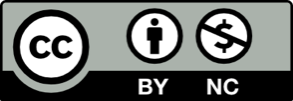 